Санкт-Петербургский государственный университетВыпускная квалификационная работа на тему:КУЛЬТУРНЫЕ ОСОБЕННОСТИ ВОСПОМИНАНИЯ О ДЕТСТВЕ В СТРУКТУРЕ АВТОБИОГРАФИЧЕСКОГО Я-НАРРАТИВАпо направлению подготовки 37.04.01 – Психологияосновная образовательная программа «Общая психология и психология личности»Выполнила:Обучающаяся 2 курсаочной формы обученияЛямзенко Анастасия ДмитриевнаРецензент:Божков Олег БорисовичСтарший научный сотрудник, руководитель фонда, Биографический фонд, Социологический институт РАН Научный руководитель:Кандидат психологических наук, доцент, Кафедра общей психологииЗайцева Юлия ЕвгеньевнаСанкт-Петербург2018СОДЕРЖАНИЕАННОТАЦИЯ	3ВВЕДЕНИЕ	4Глава 1. Воспоминания о детстве в структуре автобиографического Я-нарратива	71.1 . Автобиографический Я-нарратив и личность	71.2 Семья и роль родителей в формировании Я-нарратива	141.3 Влияние культуры на развитие Я-нарратива	18Выводы по Главе 1	22Глава 2. Методы и организация исследования автобиографического Я-нарратива	232.1 Описание выборки исследования	242.2 Методы исследования	252.3 Процедура исследования	262.4 Математико-статистические методы обработки данных.	27Глава 3. Результаты исследования и их обсуждение	283.1. Автобиографический Я-нарратив в контексте культурной специфики	283.2. Структура автобиографического Я-нарратива в семейной диаде родитель-ребенок	323.3. Обсуждение результатов	37Выводы по Главе 3	41Заключение	42Список использованных источников	43Приложения	50АННОТАЦИЯИсследовалось изучение структуры автобиографического Я-нарратива у людей узбекской и русской национальности, проживающих в г. Такшент и русских в г. Москва и Санкт-Петербург. Было собрано 84 рассказа о воспоминании из детства от респондентов студенческого возраста и 192 истории от 32 семейных диад родитель-ребенок. Рассказы анализировались с помощью схемы нарративного анализа. Схема включает следующие категории: тип нарратива, тема нарратива, тон нарратива, характер. Обработка данных: однофакторный дисперсионный анализ (ANOVA), непараметрический критерий U-Манна-Уитни (Mann-Whitney), непараметрический критерий K-Краскела-Уоллиса (Kruskal-Wallis), критерий знаков. Результаты. Русские, проживающие в России чаще описывают тему личной активности в воспоминаниях о детстве в сравнении с русскими, проживающими в Узбекистане. У данной группы темы близости в воспоминаниях представлены в большем количестве. Для родителей характерно описывать свои воспоминания как более значимые и интегрированные в ценный опыт, по сравнению с рассказами детей о своем детстве. В рассказах о родительских воспоминаниях дети чаще описывают значимость события для родителя, по сравнению с оригинальным текстом.ВВЕДЕНИЕАвтобиографический интегрирует фрагменты субъективноо опыта разных этапов жизненного пути человека и подвержен влиянию культурных условий. Рассказывая о себе, человек использует существующие в культуре нарративные формы для упорядочивания и систематизации в сознании собственного опыта. Посредством нарратива человек выделяет в жизненном опыте и по-новому формулирует события своего настоящего, прошлого и будущего, что придает им смысл и формирует особую реальность.Автобиографический нарратив конструирует историю жизни, подчеркивая некоторые события, как наиболее значимые и глубоко переживаемые. Ранние детские воспоминания являются эмоционально удаленными от настоящего, поэтому в повествовании о них наиболее ярко проявляются индивидуальные особенности личности рассказчика. Нарративная схема – это когнитивный механизм организации информации в доступном для понимания социального взаимодействия формате. Существуют обязательные структурные элементы нарративной схемы: начало истории, кульминация, окончание истории, транслируемые ценности и главный герой истории (Зайцева, 2016).Каждый человек погружается в культуру с момента рождения и это пронизывает каждый уровень и аспект личности. Тем не менее, существуют идентифицируемые закономерности как между культурами, так и между субкультурными группами в рамках единой культуры (Wang Q., 2014).Согласно мнению А.М. Жабборова «этнические русские, проживающие на территории Узбекистана, впитали в себя элементы культуры узбекского народа». Так же исследователь отмечает, что вместе с тем такое сравнение дает лишь условные различия, и не коренные жители Узбекистана представляют особый культурный слой (Жабборов A.M. и д.р., 2013).Исходя из этого, Узбекистан, с точки зрения кросс-культурных сравнений, является очень интересной страной. Советское прошлое и воспитание интернационального «советского человека» и постсоветское независимое существование в условиях возрождения национальной и религиозной традиции в условиях бесконфликтного существования множества культурных групп делает Узбекистан местом как будто специально созданным для проведения кросс-культурных исследований (Митина О.В., Вахабджанова Ф., 2016).На данный момент активно возрастает интерес к кросс-культурным исследованиям в данном регионе, однако, если в случае узбеков мы можем говорить об этническом единстве, то в случае других групп идентичность результатов, полученных на выборке русских проживающих в Узбекистане и России ставится под сомнение.Целью исследования является изучение структуры автобиографического Я-нарратива у людей узбекской и русской национальности, проживающих в г. Ташкент и русских в г. Москва и Санкт-Петербург.Предмет Нарративная структура воспоминания о детстве у представителей русской и узбекской национальности.Объект Автобиографический Я-нарративГипотезыДля узбеков, как более традиционалистской культуры, воспоминания о детстве с большей вероятностью будут транслировать ценный опыт взаимодействия со значимыми другими.Влияние семьи на развитие ребенка предполагает наличие схожей с родительской нарративной структуры в рассказах детей о детстве.ЗадачиОпределить автобиографический нарратив в контексте культурной спецификиСравнить структуру автобиографического Я-нарратива у респондентов русской и узбекской национальностиСравнить структуру автобиографического Я-нарратива в семейной диаде родитель-ребенокМетоды исследованияАнализ текстов воспоминаний производился с помощью схемы нарративного анализа жизненных историй. Схема образно представлена в виде «золотой рыбки» и позволяет проследить типичные индивидуальные особенности в построении нарративной схемы (Зайцева Ю.Е., 2016). Схема включает следующие категории: тип нарратива (проактивный; защитный), тема нарратива (личная активность; близость), тон нарратива (оптимизм; пессимизм), последовательность (возмещения «интеграции»; обесценивания «порчи»).ГЛАВА 1. Воспоминания о детстве в структуре автобиографического Я-нарратива1.1 . Автобиографический Я-нарратив и личностьАкт конструирования историй – это естественный процесс в жизни человека, который позволяет организовывать события в согласованную структуру и придает им смысл (Bruner J., 1990). Часть этих историй относится к рассказчику и такой тип историй называют автобиографическим нарративом. Согласно Брунеру (Bruner J., 1991), автобиографические нарративы – это часть истории о самости в которой рассказчик и главный герой совпадают. Поэтому, повествовательный акт становится процессом построения «Я», который развивается в течении всей жизни. На тему развития памяти о себе посвящено огромное количество исследований. В центре внимания часто стоит вопрос о детской амнезии – отсутствию воспоминаний раннего детства, чаще от рождения до 3-4 лет. Ранние воспоминания как правило затрагивают период после 3 лет, когда ребенок овладевает речью и активно встраивается в социальное окружение. В трехлетнем возрасте ребенок, ограниченный уровнем развития автобиографической памяти не может самостоятельно выстраивать осмысленное, развернутое во времени представление о своей жизни. В таком возрасте фантазии и реальные события еще смешаны и не различимы для ребенка. Для того, чтобы разграничить реальный мир и выстроить нить своей судьбы ребенок обращается к родителям с просьбами рассказать о правдивости тех или иных событий. Так как подобного рода просьбы многократны, истории от раза к разу усложняются, модифицируются и теряют свою истинность. К подростковому возрасту формируется не истинная картина событий, а в память включаются мнения окружающих и наши собственные относительно детских воспоминаний (Нуркова В.В., 2000).К тому времени, когда дети обретают способность создавать свои собственные нарративные отчеты о личных воспоминаниях, они проявляют хорошее понимание того, как должны строится истории. Пятилетние дети, как правило, знают, что истории происходят в определенном времени и пространстве и включают в себя персонажей, которые действуют согласно своим желаниям и убеждениям. Ожидается, что есть начало, середина и конец истории (Макадамс Д., 2008).Ранние детские воспоминания являются эмоционально удаленными от настоящего, поэтому в повествовании о них наиболее ярко проявляются индивидуальные особенности личности рассказчика. Обозначение и датирование подобных ранних воспоминаний происходит в позднем детстве и ранней юности (Kingo O.S., Bernsten D., Krøjgaard P.,2013). Именно в этот период человек совершает свои первые попытки в построении целостной истории жизни, происходит переосмысление и конструирование воспоминаний о своем прошлом.Примерно к 10 годам дети имеют представление о событиях, которые позволяют им интегрировать временные проксимальные эпизоды в формат истории, структурированный целями. Однако взрослые могут организовывать воспоминания гораздо более сложными способами, размещая события в рамках всей жизни (Habermas T., Bluck S., 2000).В своей жизненной модели идентичности МакАдамс утверждал, что в позднем подростковом возрасте и в молодости взрослые люди начинают восстанавливать личное прошлое, воспринимать настоящее и предполагать будущее с точки зрения интернализированной и развивающейся идентичности (Макадамс Д., 2008).Взрослые могут понять и представить себя в биографических терминах, последовательно организовывая воспоминания и релевантную пережитому опыту информацию воедино в истории жизни. Хабермас и Блак (2000) описывают, как люди организуют свои взгляды на жизнь, выделяя согласованность как основу создания хороших жизненных историй. Она играет центральную роль в определении того, какой будет история жизни. Фокусирование на согласованности лучше всего подходит для дифференциации жизненных историй от других обыденных рассказов (Habermas, Bluck, 2000). Согласованность может рассматриваться локально – в рамках одного явления или одной истории, и глобально – относительно всего текста. Под глобальной согласованностью понимается «сложное мета-явление, в котором задействованы несколько нитей» (Givon T, 1995, стр. 59).Хабермас и Блак выделяли четыре типа временной согласованности в структуре автобиографического нарратива. К ним относятся: временная, биографическая, причинно-следственная и тематическая. Временная согласованность проявляется в последовательном повествовании связанных во времени событий. Это требует от рассказчика запоминания дат, либо восстановления временного порядка на основе контекстной информации. В современных западных культурах повествования жизни обычно следуют линейному хронологическому порядку. Некоторые культуры используют циклическую временную организацию или несколько временных линий (Luborsky, 1990). Временное упорядочивание обеспечивает фундаментальную форму согласованности в повествованиях о жизни. Хабермас и Блак (1998) вводят термин культурного концепта биографии для описания нормативного культурного понятия фактов и событий, которые должны быть включены в повествования жизни (например, рождение, создание семьи, переезд). Культурные нормы определяют основные этапы жизни, а возрастные нормы обеспечивают дополнительную помощь в установлении последовательности событий жизни. Культурный концепт биографии может различаться между культурами и социальными классами как с точки зрения типичных, так и с точки зрения того, что считается значительным событием. Подобного рода культурные жизненные сценарии – типичный для определенной общности набор жизненных событий или этапов, которые с необходимостью фиксируются в автобиографической памяти, выделяются в нескольких источниках их формирования. Культурный жизненный сценарий формируется на уровне типичных представлений большинства людей в данной местности, на уровне масс-медиа, на уровне семейной истории и традиций (Алюшева А.Р., 2012; Нуркова В.В., Днестровская М.В., Михайлова К.С., 2012).Причинно-следственная согласованность используется не только для того, чтобы связать эпизоды воедино, но и объяснить изменения ценностей или личности рассказчика в результате определенных событий и с течением времени. Причинная связь может быть представлена в виде внешних событий или внутренних причин, которые зависят от индивидуальных потребностей и стремлений личности (Bruner J., 1994). Когда причинно-следственные связи отсутствуют жизнь представляется чередой случайных явлений, а потому не имеет смысла. Также, в исследованиях было отмечено, что при нарушении общих убеждений о правдоподобии и последовательности повествование становится не убедительным, и рассказчик должен добавить дополнительные аргументы для слушателя. Изменения или развитие рассказчика могут быть объяснены влиянием обстоятельств или конкретных событий, которые оказались биографически последовательными. Например, повествования молодых людей обычно объясняют изменения в ценностях или взглядах в сравнении с уроками, извлеченными в подростковом возрасте (McCabe A., Capron E., & Peterson C., 1991). Как отмечают исследователи, глубокое понимание критических переживаний и анализ собственного развития чаще упоминается пожилыми людьми (Pratt M.W., Morris J.E., Arnold M.L., & Filyer R., 1999).Тематически согласованные истории создаются путем установления тематического сходства между различными элементами жизни. Тематическая согласованность может быть, как неявной, которая проявляется в оценке жизненных мотивов или целей, так и явной. Анализы повествований показывают, что явная согласованность проявляется во вступительных или заключительных суждения или при пояснении поворотных моментов (Habermas T., Bluck S., 2000).Интерпретируя свое поведение в личной истории субъект должен правильно структурировать свой рассказ. Согласно исследованиям Е. Тжебиньского, существует особенность начинать повествование с описания намерения героя или с описания препятствия. Начало истории отражает тип нарратива: проактивный тип характеризует людей с высокой мотивацией достижения личных целей, творческим подходом к жизни, защитный тип отражает желание защитить и сохранить позитивный образ (Зайцева Ю.Е., 2016).Темы нарратива согласно исследованиям Д. Макадамса (McAdams D., 1998), объединяются в два класса:а) относящиеся к проблемам личной, «субъектной» активности героя: личная победа или же поражение, достижение или потеря;б) проблемы, относящиеся к тебе близости с другими: общность и одиночество, любовь и предательство, забота, дружба и вражда. Финал истории может носить позитивный, негативный или нейтральный эмоциональный тон. Для субъекта история может заканчиваться в виде «компенсации/возмещения» одаривая человека заветной мечтой или же в виде «порчи/поражения» обесценивая всю ситуацию в целом.Д. Макадамс предполагает, что индивидуальность человека может быть описана как «уникальный паттерн черт, адаптаций и историй». Первый уровень данной структуры составляют личностные диспозиции, такие как, например, черты «большой пятерки». Второй представлен паттернами социально-когнитивных механизмов адаптации личности к ситуациям, такие как мотивы или цели. Третий уровень выражен в индивидуальных Я-историях, обеспечивающих интеграцию и осмысленность первым двум уровням.Была обнаружена связь между содержанием и структурой истории жизни людей разного возраста с их субъективными оценками по «Big Five». В частности, взрослые, которые рассказывали истории жизни с более негативным тоном, сообщали о более высоких уровнях невротизма, а те, кто рассказывал о более позитивных темах дружбы и заботы о других, сообщали о более высоком уровне удовлетворенности (Макадамс Д., 2004).Рассказы о прошлом связаны с самопознанием по крайней мере тремя способами – с точки зрения самоопределения, самоотношения и саморегуляции. С точки зрения самоопределения человек строит чувство собственного Я, по крайней мере частично, с точки зрения тех переживаний, которые были в его опыте. С точки зрения самоотношения, через воспоминание человек создает общее прошлое, в котором его жизнь переплетается с личностно значимыми другими. Наконец, с точки зрения саморегуляции, путем создания последовательных, выразительных и объяснительных описаний своего опыта человек понимает и регулирует свое эмоциональное состояние (Fivush R. & Sales J.M., 2006).То, какие воспоминания человек в данный момент рассказывает во многом зависит от его текущего состояния. Особенно важной можно определить эмоциональную сферу. Когда люди рассказывают историю о своей жизни они транслируют личные реконструкции, наполненные чувствами (Smorti A., 2011). Человек испытывает эмоции не только в момент проживания события, но и рассказывая о нем. Эти эмоции могут быть разными и даже контрастными, в зависимости от индивидуальных особенностей, текущего настроения и окружающей обстановки. Таким образом люди создают повествование, которое инициируется из их опыта, а также транслирует актуальное на данный момент состояние.Например, когнитивная переоценка воспоминаний представляется как эффективная стратегия, которая способствует интерпретации жизненных событий в положительном ключе (Levine L.J. et al., 2012; Wisco & Nolen-Hoeksema, 2010) и добавляет в воспоминания яркости (Denkova E. et al., 2012).  Напротив, подавленное состояние концентрирует внимание индивида на негативных эмоциях и приводит к повторению только негативных жизненных событий, которые человек хотел бы забыть. В депрессии негативные события кажутся более сложными, люди чаще к ним обращаются, что задерживает период выздоровления (Lemogne C. et. al., 2006).В отношении влияния автобиографической памяти на эмоциональное регулирование, уделялось особое внимание пожилым людям. По мнению исследователей, когнитивные изменения, которые происходят в процессах памяти во взрослой жизни приводят к выбору положительных воспоминаний. Отдается предпочтение позитивным событиям, формируется общая тенденция на интерпретацию событий более благоприятным образом. Эти процессы позволяют улучшить регулирование текущего эмоционального фона.В памяти присутствуют не только воспоминания о личном опыте, но и чужие воспоминания о событиях произошедших с другими людьми. Исследования показывают, что молодые люди легко могут вспомнить специфические воспоминания родителей или своих друзей, о которых они знали, но в которых они не участвовали. Подобные воспоминания обладают сходными с личными воспоминаниями человека качествами, однако уступают в интенсивности их феноменологических качеств (например, яркость) (Pillemer D.B., Steiner K.L., Kuwabara K.J., Thomsen D.K., Svob C., 2015)Чужие воспоминания важны как для личности, так и для социальной адаптации, поскольку они формируют и расширяют самопознание и облегчают межличностное взаимодействие. Знание о том, как другие люди создают смысл в своей жизни помогает формировать смысл в личной истории. Сравнивая свой жизненный опыт с отобранными воспоминаниями, человек может почувствовать, что он или она справился с ситуацией лучше, чем другие, тем самым поддерживая позитивный взгляд на историю жизни (Thomsen D. et al., 2017).Функции памяти предполагают самосовершенствование, выстраивание и поддержание отношений и регулирование поведения через использование уроков, содержащихся в запомненных эпизодах личного прошлого. Однако, существуют ситуации, в которых человеку было бы полезней учиться не только непосредственно из воспоминаний о личном опыте, но и получать его из рассказов других людей. При неприятной встрече в темном переулке яркие картины нападений могут служить предупреждающим сигналом. Нет необходимости быть жертвой или свидетелем подобных ситуаций, чтобы получить от памяти тревожный сигнал.  Человек, который только слышал подобные истории от друга или читал рассказ об этом в газете, может изменить свое отношение и поведение к ситуации.1.2 Семья и роль родителей в формировании Я-нарративаАвтобиографический нарратив интегрирует фрагменты субъективного опыта разных этапов жизненного пути человека и подвержен влиянию культурных условий. Рассказывая о себе, человек использует существующие в культуре и обществе нарративные формы для упорядочивания и систематизации в сознании собственного опыта. Посредством нарратива человек выделяет в жизненном опыте и по-новому формулирует события своего настоящего, прошлого и будущего, что придает им смысл и формирует особую реальность. Создание историй никогда не происходит в изоляции. Хотя формирование самопонимания в истории жизни, несомненно, зависит от внутренних диспозиций, таких как личностные черты, оно также зависит от внешнего мира и культуры, в которой находится человек. Разделяя личные рассказы с другими значимыми людьми возрастает уровень уверенности в собственной уникальности в зависимости от реакции других (Thorne A, 2000).Например, в исследовании Thorne A., McLean K.C. и Lawrence A.M (2004) было выявлено, что подавляющее большинство (88%) самоопределяющих воспоминаний, о которых сообщали студенты колледжа, ранее уже были рассказаны другому человеку до начала исследования. Многочисленные исследования в области когнитивной психологии показали, что люди инициируют рассказы о личном опыте в беседе с людьми для повторения и запоминания некоторых деталей и забывания другой информации (Merrill N., Fivush R., 2016). Люди используют беседу с другими, чтобы выразить свое мнение, предпочтения и мотивы окружающим. Таким образом они позиционируют себя в разговоре с другими людьми, пытаясь идентифицировать себя (Bamberg M., 2004). Кроме того, в ходе беседы формируется обратная связь, придающая тот или иной смысл событию.Первое социальное окружение в жизни ребенка – это его семья. Семья служит для детей источником знаний о том, как взаимодействовать в обществе, знаний о нормах и ценностях. Для детей ориентированные на родителей семейные рассказы об общем прошлом могут представить уникальный контекст, позволяющий понять и интерпретировать личные переживания. Известно, что родители рассказывают истории своим детям в младенческом возрасте, не смотря на то, что дети явно не могут включиться в деятельность (Fiese B.H. et al., 1995). В течении раннего детства, начиная с дошкольного возраста, родители поощряют своих детей делиться историями, а индивидуальные различия в том, как они это делают влияют на последующую память о событиях у детей. Рассказы об отношениях между поколениями могут охватывать несколько поколений и несколько членов семьи, рассказы о бабушке и дедушке, прабабушке, дяде, тете и двоюродных братьях. Одним из важнейших типов повествования о поколении является рассказ родителей, рассказывающий своим детям об их собственном детстве. Интересно, что дети часто слышат и знают эти истории достаточно хорошо, чтобы участвовать в их пересказе (Fivush R. et al., 2008). Межпоколенческие повествования передают информацию о том, что значит быть членом семьи: транслирует ценности, эмоциональные связи между детьми и родителями, как семья идентифицирует себя в числе других семей. Обращение к семейным историям одна из самых частых деятельностей в семье. Эпизоды семейных историй встречаются в среднем каждые 5 минут в спонтанных семейных беседах (Bohanek J.G. et al., 2009).Поскольку эмоциональные аспекты прошлого особенно важны для понимания и оценки опыта, способы, с помощью которых родители инициируют эмоциональное выражение в семейных повествованиях может быть средством для дальнейшего выстраивания новых социальных контактов в подростковом возрасте.Ранние исследования демонстрируют, что дети заимствуют формы построения рассказов о прошлом через родительское руководство. Так, например, включенные родители чаще вспоминают вместе с детьми прошлые события. Они предоставляют более полную и подробную информацию, задают наводящие вопросы, что позволяет ребенку конструировать прошлый опыт самостоятельно. Мало включенные родители задают меньше вопросов о прошлом в целом. В таких разговорах вопросы просты и чаще всего не требуют развернутого ответа. Важно отметить, что родители демонстрируют постоянство в процессе взросления детей и между сиблингами в уровне включенности. Если на раннем этапе развития ребенка, до года, матери не инициируют включенные рассказы, то в дальнейшем, при овладении ребенком речи они сохранят свой стиль ведения беседы (Haden C., 1998). Тем не менее, материнская включенность не является последовательной в разных диалоговых контекстах. Матери, которые включены в воспоминания не просто более разговорчивы, они не говорят больше во время свободной игры или во время ухода за ребенком (Haden C. & Fivush R., 1996). Это свидетельствует о том, что совместное вспоминание – уникальный диалоговый контекст, в котором матери пытаются достичь определенной цели. Кроме того, лонгитюдные исследования показывают, что совместное включенное воссоздание раннего опыта предполагает более детальные и последовательные независимые автобиографические рассказы во взрослой жизни ребенка (Haden C., Haine R., & Fivush R., 1997).Совместное обсуждение прошлого позволяет родителям и детям создавать общее понимание события, в контексте которого они отражают и оценивают прошлый опыт. Более того, конкретные события формируют ценностную интеграцию опыта в согласии с родителем, помогают определить семью и место в ней каждого из ее членов. Более конкретно, эмоции обеспечивают оценочную основу для понимания прошлого опыта и для интеграции прошлого опыта в более широкий контекст истории жизни.Часто родители демонстрируют различное проявление эмоциональных реакций при совместном с детьми вспоминании прошлого опыта. Эти эмоциональные реакции связаны с полом как ребенка, так и родителя. Существует предположение о том, что матери больше говорят об эмоциональных аспектах прошлого, чем отцы. В отношении детей, как матери, так и отцы больше говорят об эмоциональных аспектах и о причинах и последствиях событий с девочками, нежели с мальчиками (Fivush R. et al., 2003).Существуют взаимосвязи между воспоминаниями об эмоциях и развивающимся эмоциональным пониманием и корректировкой детей. Матери, включающие более эмоциональное выражение и детальное объяснение в рассказ о негативных или стрессовых событиях имеют детей с более развитым эмоциональным и моральным пониманием, а также более адаптивных. Эти модели предполагают, что родители, которые могут помочь своим детям построить эмоционально выразительные и объяснительные рассказы о прошлом опыте, имеют детей, которые демонстрируют лучшую саморегуляцию. Кроме того, исследования показали, что рассказ о прошлом эмоциональном опыте более эффективен и понятен для ребенка, чем разговоры о эмоциях в другом контексте (Laible D., 2004). Предполагается, что семейные рассказы могут служить уникальным контекстом для общения и эмоционального регулирования детей.Большинство исследований, посвященных детско-родительскому взаимодействию были сосредоточены на матерях и в меньшей степени включали в себя отцов в отношении совместного конструирования рассказов со своими детьми. Тем не менее, были получены данные, что повествования, в которые включались все члены семьи влияют на отношение ребенка к семье. Установлено, что адекватная включенность обоих родителей в семейные рассказы связана с меньшим количеством проблем в поведении детей в подростковом возрасте. Также, в более старшем возрасте эти дети демонстрировали более высокую эмоциональную компетентность.В исследованиях показано, что дети узнают о важности чужих воспоминаний и о том, как их использовать в повседневной жизни посредством взаимодействия с родителями и членами семьи. Семейные разговоры часто включают в себя обмен автобиографическими эпизодами как ребенка, так и родителя, а беседа ребенка с родителем помогает воссоздать детское восприятие и социальное понимание. (Bohanek J. et al., 2009)Рассказы родителей и близких родных могут быть рассказаны детям с намерением предоставить урок, который применим к жизни ребенка. Miller и коллеги (1990) представили примеры, которые иллюстрируют, как родители используют совместное воспоминание для руководства поведением своих детей. По мнению авторов, повествование функционирует как средство, благодаря которому недоступный для ребенка опыт становится доступным впервые. Истории родных часто фокусируются на конкретном эпизоде в жизни. Например, бабушки или дедушки в своих рассказах могут транслировать идеальный образ или же негативный опыт из собственного детства, и подобные истории рассматриваются как повествовательный пример некой ценности или образца поведения (Miller P. et al., 1990).1.3 Влияние культуры на развитие Я-нарративаСуществует множество взглядов на объяснение различий в структуре автобиографической памяти у различных культур. Каждая культура обладает своими уникальными факторами, которые влияют на познавательные процессы и восприятие людьми их окружения.Считается, что люди, живущие в восточных культурах, более склонны принимать позицию наблюдателя, нежели западные. Также в восточной культуре в определении перспективы воспоминания большую роль играет ситуация, чем в западной. Исследования показывают, что культура влияет на точку зрения, с которой будет рассматриваться вспоминаемое событие. Выделяют сильно отличающиеся по жизненному укладу культуры: коллективистические и индивидуалистические (Cohen D., Gunz A., 2002). Помимо таких очевидных различий выделяют набор факторов, который влияет на восприятие людей окружающего их мира такие как избегание неизвестности, маскулинность, и дистанция власти (Martin M., Jones V.G., 2012). Однако, главным фактором на данный момент считается индивидуализм и коллективизм. Этот фактор представляет особый уклад жизни, касающийся всех сфер деятельности людей. Проявление индивидуализма характерно для западного общества, они более независимы и придают меньшее значение семейным отношениям. С другой стороны, восточные культуры представляются как коллективистические и больше внимания уделяют поддержанию семейных отношений, меньше сосредотачиваясь на индивидуальной личности (Cohen D., Gunz A., 2002).Ряд исследований коллективистических и индивидуалистических культур показал, что американцы воспроизводят в среднем вдвое больше воспоминаний индивидуалистического содержания, чем китайцы. В воспоминаниях американцев преобладают упоминания себя самого и индивидуальные действия, а в воспоминаниях китайцев – упоминания других людей и коллективные действия (Conway M., Wang Q., Hanyu K., Haque S., 2005). Опрашивая австралийскую и азиатскую (китайцы, японцы, корейцы) выборки респондентов о событиях, которые «сформировали их личность», Джобсон и О’Кирни (Jobson L., O’Kearney R., 2008) установили, что австралийцы воспроизводят значимо большее количество воспоминаний, ориентированных на личностную автономию (например, академические и спортивные успехи), в то время как у уроженцев Азии доминируют воспоминания с ориентацией на социальные связи (например, отношения с однокурсниками, членами семьи или соседями). Аналогичные результаты получены при сравнении немецких и индийских студентов (Demuth, Chaudhary, 2011).Данные различия культур обусловлены нормами общества и спецификой детско-родительских отношений. Американские мамы чаще прибегают к подробному описанию событий, с описанием специфических эпизодов в которых описывают индивидуальные действия ребенка. Они учитывают интересы ребенка, его мнение и личные предпочтения. Подобные конструкты способствуют формированию у ребенка подробных воспоминаний о себе и своих переживаниях. В противовес американским, китайские мамы чаще в беседе с ребенком придерживаются сухому повторению события, добавляют факты причастности ребенка к общему воспоминанию и отражают социально значимую точку зрения, придерживаются моральных норм и поведения. Такого рода беседы предполагают не фокусирование на персональном конструировании воспоминания, а поддержания материнской версии причастности к событию (Wang Q, 2011).Еще одной культурной особенностью является принцип оценивания себя и представление об оценке окружающих. Были проведены исследования формирования представлений об оценке себя и мнения окружающих, у представителей коллективистических и индивидуалистических культур. Человек индивидуалистической культуры проецирует свои эмоции на окружающую их обстановку, а коллективистической — интерпретирует эмоции окружающих, в соответствии со своими.  К примеру, европейский человек, испытывая вину за что-либо будет считать, что окружающие также испытывают вину. Восточный же человек, будет считать, что окружающие его люди относятся к нему с презрением и отвращением за сделанный поступок (Cohen D., Gunz A., 2002). Соответственно прожитые переживания будут соотносится со сформированным мировоззрением представителей той или иной культуры. В исследованиях на территории Новой Зеландии были получены результаты кросс-культурного сравнения трех культурных групп, проживающих на одной территории. К ним относятся коренные жители Маори, европейские и китайские переселенцы. Так, например, было выявлено, что самое раннее воспоминание у народов Маори относится к 2,5 годам, что раньше, чем у всех изученных ранее групп. В сравнении, европейские новозеландцы обычно вспоминают первое событие в среднем возрасте 3,5 лет, что согласуется со средним возрастом в Соединенных Штатах и Европе. Такого рода различия были обусловлены традициями данного народа, поддерживаемые и в современном мире (Hayne H., MacDnald S., 2003). Маори демонстрируют не только более ранние воспоминания, но и более богатую представленность своих воспоминаний. Они насыщенней и глубже представлены, по сравнению с их сверстниками из других групп (Reese E., Hayne H., & MacDonald S., 2008).Выводы по Главе 1Я-нарративы создают особую интеграцию всего переживаемого субъектом опыта. В зависимости от текущего состояния актуализируются релевантные ему нарративы. Формирование нарративов не происходит в изоляции. На субъекта воздействует социум в первоначальном его варианте – в виде семьи и культура, в которой этот социум функционирует. В семье транслируются личные истории, формируется основной блок типичных семейных рассказов. От семейного воздействия зависит тип предпочитаемых сюжетов и их индивидуальная составляющаяКультура очерчивает рамки в которых может формироваться и существовать личность. В культуре выделяются общепринятые нормы и правила построения и транслирования Я-историй, определяется то, каким должен быть рассказ для данного общества.Период детства во многом зависит от семьи и социального окружения, ведь ребенок неотрывно связан с социумом. Воспоминания о периоде детства представляются наполненными влиянием как культурной традиции, так и семейной.ГЛАВА 2. Методы и организация исследования автобиографического Я-нарративаЦель исследования Изучить особенности структуры автобиографического Я-нарратива у русских (г. Ташкент, г. Москва, г. Санкт-Петербург) и узбеков (г. Ташкент).ЗадачиОпределить автобиографический нарратив в контексте культурной специфики;Сравнить структуру автобиографического Я-нарратива у респондентов русской и узбекской национальности;Сравнить структуру автобиографического Я-нарратива в семейной диаде родитель-ребенок.ПредметНарративная структура воспоминания о детстве у представителей русской и узбекской национальности.ОбъектАвтобиографический Я-нарратив.ГипотезыДля узбеков, как более традиционалистской культуры, воспоминания о детстве с большей вероятностью будут транслировать ценный опыт взаимодействия со значимыми другими.Влияние семьи на развитие ребенка предполагает наличие схожей с родительской нарративной структуру в рассказах детей о детстве.2.1 Описание выборки исследованияЧасть 1Выборку 1 части исследования автобиографических Я-нарративов представителей узбекской и русской национальности составили 84 видеозаписи рассказов историй из детства. Данные были собраны в рамках ВКР бакалавра в 2015 году студентом Филиала МГУ им. М. В. Ломоносова в г. Ташкент (Кутуев, 2016).В выборке представлены видеозаписи респондентов 3 культурных групп: респонденты узбекской национальности, владеющие русским языком и проживающие в г. Ташкент; респонденты русской национальности в г. Ташкент; респонденты русской национальности, проживающие в Москве.Возраст респондентов представлен от 19 до 24 лет (среднее=21,06; σ=1,5). Таблица №1 Распределение по группам респондентов 1 части исследования.Часть 2Во второй части исследования в качестве респондентов выступали пары родитель-ребенок русской и узбекской национальности в г. Ташкенте и русской национальности в г. Санкт-Петербург. Респонденты в возрасте 20-25 (среднее= 21,4; σ=1,86) лет и их родители (среднее= 50,8; σ=4,56). В сумме в исследовании приняло участие 32 пары родитель-ребенок. Из них 12 относится к респондентам узбекской национальности, 10 к респондентам русской национальности, проживающих в г. Ташкент и 10 пар респондентов из г. Санкт-Петербург.Таблица №2 Распределение по полу групп второй части исследования.2.2 Методы исследованияАнализ текстов воспоминаний производился с помощью схемы нарративного анализа жизненных историй. Схема образно представлена в виде «золотой рыбки» (рис. №1) и позволяет проследить типичные индивидуальные особенности в построении нарративной схемы (Зайцева, 2016).Выбранные категории для анализа:Тип (проактивный; защитный) нарратива,Тема (личная активность; близость),Тон (оптимизм; пессимизм),Последовательность (возмещения «интеграции»; обесценивания «порчи»).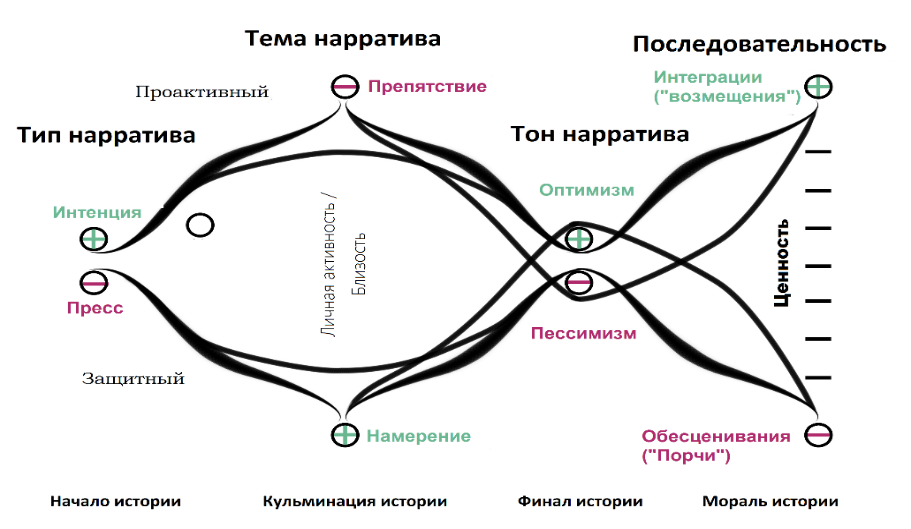 Рисунок №1 Схема нарративного анализа жизненных историй.2.3 Процедура исследованияЧасть 1Запись историй респондентов происходила в рамках исследования невербальной коммуникации. Респондентов просили рассказать интересное воспоминание из детства. Видеозаписи респондентов транскрибировались.Часть 2Отбор респондентов проходил на основании того, к какой культурной группе они себя относили и жителями какого города являлись. В рамках исследования к участию приглашались респонденты узбекской национальности, считающие себя узбеками, ведущими традиционный образ жизни и владеющие русским и узбекским языком. Респонденты русской национальности в течении жизни, проживающие в Узбекистане, и респонденты русской национальности, проживающие в России. Респондентов узбекской национальности предварительно спрашивали о том, насколько часто они используют в своей жизни узбекский язык, на каком языке они общаются со своими родными и как часто использовали его в детстве для актуализации их культурного опыта.Респондентам предлагалось ознакомиться с информированным согласием на участие в исследовании и предоставлялась инструкция: «Спасибо большое, Вам, за то, что решили принять участие в нашем исследовании! В нашей работе мы изучаем то, каким образом разные люди строят рассказ о своем прошлом. Все что от Вас требуется – это рассказать несколько историй из своего детства. Мы не ставим цель узнать Ваши тайны, раскрыть глубинные стороны Вашей личности, которые Вы не хотели бы демонстрировать. Нам важно, как именно Вы будете строить свой рассказ. Ваш рассказ будет записан на диктофон. Мы гарантируем, что вся информация, которую мы получим в процессе Ваших рассказов, будет использована только в научных целях и не получит огласки.»«Расскажите, пожалуйста, две истории из Вашего детства, которые первые приходят вам в голову. Это могут быть не связанные друг с другом события. Опишите их так подробно, как считаете нужным.»Далее респондентам предлагалось заполнить свои демографические данные и ответить на несколько вопросов о рассказанных воспоминаниях.В паре родитель-ребенок для детей представлялась дополнительная инструкция после заполнения анкеты:«После того, как Вы услышали рассказ своего родителя повторите пожалуйста услышанный рассказ так, как он Вам запомнился. Вы можете отложить этот этап на несколько дней. Не пытайтесь повторить дословно или пытаться припоминать точные слова. Нам важно Ваше представление об услышанном рассказе.»После рассказа респонденту также предоставлялась анкета с вопросами о рассказе родителя.Анализировались рассказы респондентов о воспоминании из детства, а также интерпретация рассказов родителей детьми.2.4 Математико-статистические методы обработки данных.На этапе количественного анализа использовался пакет программ IBM SPSS Statistics 21.В качестве методов математической статистики были выбраны однофакторный дисперсионный анализ (ANOVA), непараметрический критерий U-Манна-Уитни (Mann-Whitney), непараметрический критерий K-Краскела-Уоллиса (Kruskal-Wallis), критерий знаков.ГЛАВА 3. Результаты исследования и их обсуждение3.1. Автобиографический Я-нарратив в контексте культурной спецификиПо результатам первой части исследования было получено 84 истории от 3 групп респондентов. В группе респондентов узбекской национальности 30 рассказов, в группе респондентов русских в г. Ташкенте 23 рассказа и от респондентов из Москвы 31 рассказ. Каждое воспоминание было соотнесено со схемой анализа жизненных историй и были определены соответствующие категории.Так, 64% историй демонстрируют проактивный тип нарратива, а 36% защитный.В качестве темы нарратива 54% относятся к проблемам личной активности, а 46% описывают проблемы, относящиеся к теме близости с другими.Истории в 64% носят позитивный финал, а в 26% негативный, при этом 10% историй нейтральны.В 63% случаев истории описывают последовательность «компенсации» или «возмещения», а в 35% случаев «обесценивания» или «порчи».Наиболее типичная история представлена в виде проактивного типа нарратива, с позитивным финалом и с интеграцией истории в виде последовательности «возмещения». Подобных историй представлено 33, что составляет 39% от общего их количества. Из них 22 истории описывают близость с другими и 11 личную активность.Противоположная «схема» представляет собой защитный тип нарратива, с негативным финалом и обесцениванием ситуации представлена в 10 рассказах (Таблица № 3).  Таблица № 3 Типы представленных сценариев историйПодобные «сценарии» описываемых ситуаций представлены во всех трех сравниваемых культурных группах (Приложение №1).  Нами был проведен сравнительный анализ с помощью однофакторного дисперсионного анализа (ANOVA). При проведение сравнительного анализа были получены статистически значимые различия в категории «тема нарратива».С выходными данными SPSS можно ознакомиться в Приложении № 2.Согласно полученным данным респонденты русской национальности, проживающие в РФ чаще описывают личную активность в воспоминаниях о детстве (F(2,81)=3,045; р=0,03), чем русские респонденты, проживающие в Узбекистане. Так, в рассказах русских респондентов в РФ тема личной активности представлена в 21 рассказе, что составляет 67% случаев. У русских респондентов в Узбекистане большая часть рассказов описывает близость с другими людьми, а тема личной активности представлена в 39% случаев. У респондентов узбекской национальности темы личной активности и близости представлены одинаково (Гистограмма № 1).  Гистограмма №1 Сравнительный анализ категории «тема нарратива» для 3 групп.В рассказах, транслирующих близость с другими людьми описываются эпизоды семейных праздников, совместных занятий, знакомства с близкими друзьями. Многие истории схожи по содержанию для всех трех групп. Так, например, истории, описывающие знакомство с другом или же день, проведенный в кругу семьи за совместным занятием присутствуют в каждой группе. Рассказы, описывающие личную активность более уникальны. Они описывают случаи достижения целей, побед в конкурсах, приятных подарках и т.п. Подобные рассказы более ситуативные.В нарративах можно выделить несколько типов повествования. Повествование может вестись от первого лица, описываются ощущения и эмоциональное состояние. В самом рассказе автор выступает как главное действующее лицо, при этом остальные персонажи или отсутствуют, или находятся на втором плане. Также присутствуют рассказы, где повествование ведется от третьего лица. Описываются чувства и переживания не только автора, но и остальных участников события как некоего целого «мы». Согласно исследованиям Wang (2000), можно предположить, что подобные описания будут встречаться у респондентов с высоким уровнем коллективизма. К данной группе мы условно относим респондентов узбекской национальности. И в данной группе присутствуют подобные описания, однако они присутствуют и в группе респондентов русской национальности.Некоторые из рассказов описывают многократно повторяющиеся действия. Эти истории подчеркивают повседневную, обыденную действительность, выделяя характерный ценностный момент этих событий. Так, например, в воспоминании описывается ежедневная дорога из школы вместе с другом или совместные походы с семьей в парк. Описывая такого рода события человек стремиться дать понимание, чем характеризуется в целом опыт его детства, ответить на вопрос, «какое было моё детство?». В данных воспоминаниях может присутствовать и объяснение, почему был выбран не конкретный эпизод детства, а периодические, повторяющиеся ситуации. Например, «У меня всего была одна подруга в детстве и получается все мои лучшие периоды жизни были связаны с ней», «Большую часть своего времени в детстве я провел в деревне, поэтому все мои истории оттуда». Часто респонденты акцентируют внимание на том, что подобные воспоминания первыми им припомнились. Также в текстах присутствуют воспоминания, уникальности момента в череде повторяющихся типичных событий. Например, «мы с папой в детстве каждые выходные ездили на огород ухаживать за овощами и как-то раз к нам сюрпризом приехала мама» или «я каждый день ходила в парк, но в тот раз на аттракционах я сильно испугалась». В подобных историях присутствует «вступление» описывающее обыденную ситуацию, а затем начинается повествование случая, о котором респондент хочет рассказать.Единичные события, или уникальные события описываются более подробно. Подробно описывается ситуация, описывается место действия и время, когда событие происходило. Например, «Мне 9 лет, я проснулся рано утром. Это было лето, июнь и родители вернулись из командировки», «Дело было поздней осенью и мне было 4 года. Я проснулся, и мама говорит мне…». Часто эти события связаны с поездками, переездом, праздниками или неожиданными, незапланированными явлениями. Наименьшее количество событий с негативным эмоциональным тоном представлено у респондентов русской национальности, наибольшее у респондентов узбекской национальности. События описываются как негативные в случаях неудачи, поражений или сложных ситуаций. В рассказах присутствуют описания событий, переживаемых как негативное из-за разочарования близких людей («это был единственный раз, когда папа так сильно ругался», «я даже не знаю, для кого это была большая травма, для меня или для него»).Для респондентов русской национальности, проживающих в Узбекистане наименее вероятно обесценивать рассказанные ими события. У респондентов узбекской национальности и русских, проживающих в РФ количество обесценивающих ситуаций равно. Чаще всего ситуации обесцениваются если не был приобретен ценный опыт, либо понимание («Это был мой единственный день в садике, вот я и не понимала, почему дети туда ходят и никогда туда больше не ходила», «дружбы не получилось, да и ни к чему особо не привело») или же, когда ситуация не имела для рассказчика значения («как это не трогало меня до, так это и не трогает меня и после того, как я узнал»).3.2. Структура автобиографического Я-нарратива в семейной диаде родитель-ребенокВо второй части исследования приняли участие 64 респондента, объединенные в пары родитель/ребенок. От каждого респондента было получено по 2 воспоминания из детства. А также, каждой паре «ребенок» предоставил еще 2 рассказа об услышанных от «родителя» историях. Всего было собрано 192 рассказа. Для каждого рассказа были определены его тип, тема, эмоциональный тон и характер.Проактивный тип нарратива встречается в 66% случаев. 64% описывают близость с другими людьми. В 71% случаях рассказы описывают позитивный тон и в 64% случаях транслируют характер интеграции или возмещения.В данной части исследования 40% рассказов представлены в виде историй с проактивным типом нарратива, позитивно оформленных и использующих последовательность интеграции возмещения. В схеме с защитным типом нарратива, негативным эмоциональным тоном и характером обесценивания представлено 12% воспоминаний. Такое соотношение характерно и для группы родителей, и для группы детей. Люди склонны описывать свое детство с наиболее позитивной точки зрения, поэтому подобная схема описания события является наиболее привлекательной для описания жизненных эпизодов детства.Подобные «схемы» также представлены и для всех рассматриваемых культурных групп, что делает ее универсальной для нашей выборки (Приложение №1).Нами был проведен сравнительный анализ структуры нарратива в рассказах молодых респондентов и их родителей. Были обнаружены статистически значимые различия (U=1632; р=0,017) между рассказами родителей и их детей в отношении последовательности интеграции возмещения или же обесценивания событий. (Приложение № 3) Гистограмма № 2 Характер нарратива в воспоминаниях двух возрастных групп респондентов.В рассказах родителей описывается последовательность интеграции возмещения в 75% случаев. В рассказах детей о собственном детстве интеграция возмещения присутствует в 54% случаев. (Гистограмма № 2)Если обратиться к рассказам детей о родителе, мы видим, что характер возмещения присутствует в 80% случаях. Некоторые истории содержат в себе описание значимости события в текущей жизни респондента, они объясняют ценность события и тем самым подводят итог истории. Например, можно увидеть подобные фразы: «После того случая я решила пойти научиться плавать и теперь я не боюсь воды и хорошо плаваю», «С тех пор я всегда оберегаю свою маму от волнений и сообщаю близким свое местонахождение», «мы наблюдали это сами и после увиденного я не рискну пройтись по льду весной». Подобные описания присутствуют и в рассказах молодых респондентах о родительских историях (Приложение №4). Подобные описания присутствуют в 65% рассказов родителей и в 86% рассказах молодых респондентов о родительских историях (р=0,003). При этом, подобные описания в собственных рассказах молодых респондентов присутствуют в 39% случаев.Гистограмма № 3 Наличие описания значимости события в текущей жизни респондентаВ случаях описания детьми родительских рассказов часто присутствует подобная схема описания ценности воспоминания в сегодняшнем дне: «это воспоминание важно для мамы/папы, потому что … Она/он и сегодня …», «с тех пор мама/папа …». Например, «с тех пор мама прекрасно играет и часто говорит, что сложно сохранить веру в мечту», «Хоть он и закончил с этим, но нет-нет да и потренируется. Его все еще завораживает это занятие», «для папы его собака была настолько любима, что он не хочет заводить другую, в память о ней».В рассказах родителей подобные описания более вариативны. Например, «это дерево живо и до сих пор, в этом доме еще и внуки мои играть будут, я надеюсь. Я иногда забираюсь туда, слежу. Храню как память об отце», «Так и получилось, я поступила в институт и осталась здесь жить. Вот так поездка в детстве решила мою судьбу», «с друзьями мы общаемся и по сей день и часто заходим в гости к нашей первой учительнице».Сравнительный анализ рассказов родителей и рассказов детей об услышанных от родителя рассказах показал статистически значимые результаты по категориям «тип нарратива» (р=0,004) и «эмоциональный тон нарратива» (р=0,008). (Приложение № 5)Гистограмма № 4 Тип нарратива в рассказах детей о родителе и родительских рассказахВ рассказах родителей в 71% случаев представлен проактивный тип нарратива, а в рассказах детей о родителе в 90%.  При рассказе родительского воспоминания респонденты в 12 случаях используют проактивный тип нарратива, хотя родители в данных рассказах транслировали защитный тип, и в 4 случаях в рассказах о родителе дети используют защитный тип, хотя у родителей представлен проактивный. В первом случае дети в родительском воспоминании начинают рассказ с активности главного героя, например, «когда маме было 4 года она в первый раз пошла в садик», родитель же начинает рассказ с описания препятствия: «когда мне было 4 года меня в первый раз отвели в детский сад, и я попала в незнакомый коллектив».Позитивный эмоциональный тон в рассказах о родителях представлен в 73%, в 9% рассказы нейтральны. А в рассказах самих родителей в 75% случаях рассказы несут в себе позитивный эмоциональный тон, а также отсутствуют рассказы с нейтральным эмоциональным тоном.Известно, что при воспроизведении воспоминаний у человека представленность позитивных и негативных событий имеет в среднем соотношение 70/30%. В данном случае мы можем наблюдать такое же соотношение в виде общего соотношения воспоминаний от группы респондентов. Сравнительный анализ параметров структуры воспоминаний родителей и детей в культурных группах показал не значимые результаты (Приложение №6). Данный факт может быть связан с малым количеством респондентов. 3.3. Обсуждение результатовВ данном исследовании нами была поставлена задача определить проявления культурных и семейных особенностей в структуре автобиографического Я-нарратива. Также перед нами была задача сравнить структуру Я-нарратива в рассказе о личном прошлом родителя и его рассказе от ребенка.В нашем исследовании данные были получены двумя разными способами: видео и аудиозаписи. Относительно выделенных нами категорий, в среднем результаты двух частей исследования согласуются в процентном соотношении по типу нарратива и эмоциональному тону в общем количестве. Воспоминания о детстве представляются в большей степени как активное переживание субъектом позитивного жизненного опыта. Представленные в нашем исследовании рассказы на 40% описываются как позитивные, подчеркивающие активность рассказчика и интегрированы в ценностно значимый опыт переживания.Данный тип повествования присутствует, как и в исследуемых культурных группах, так и в возрастных, что может означать его универсальность для актуальной выборки.Для группы русских, проживающих в городах России более типично описывать воспоминания с точки зрения личной активности. В воспоминаниях данной группы встречаются описания личных достижений, побед или описания собственных переживаний. У группы русских, проживающих в Узбекистане, наоборот, больше воспоминаний описывают близость с другими людьми. В таких воспоминаниях описывается взаимодействие с родителями и друзьями детства. У респондентов узбекской национальности тема личной активности и близости представлены одинаково. Стоит отметить, что описание событий от третьего лица, использование местоимения «мы» и акцент не только на своих чувствах и переживаниях, но и на окружающих, представляющие собой маркеры коллективистической культуры, присутствуют как в группе респондентов узбекской национальности, так и у респондентов русской национальности. Период детства представлен как наиболее социально насыщенный. Ребенка практически всегда сопровождают родители, воспитатели в детском саду, учителя, друзья, практически вся деятельность включает в себя взаимодействие с близкими другими, за исключением редких эпизодов. Данный факт может стать причиной того, что в воспоминаниях встречаются и описания воспоминаний общего взаимодействия.В сравнении семейной диады родитель/ребенок мы сравнивали структуру в воспоминаниях о личном прошлом детей и их родителей, а также структуру в воспоминаниях о личном у родителей и рассказ детей о родительском воспоминании.  Так дети чаще представляют свои воспоминания как не значимые. Характер обесценивания воспоминания присутствует в 46% воспоминаний в данной группе. Представленность воспоминаний, носящих характер обесценивания в группе родителей ниже. Такого рода воспоминания представлены в 25% случаях. Также в воспоминаниях часто описывается ценностная значимость данного эпизода в жизни человека. В группе детей такого рода описания менее представлены, по сравнению с родительской группой, а также с описанием детьми родительских воспоминаний. Таким образом дети не подчеркивают значимость собственных воспоминаний и чаще предоставляют воспоминания с последовательностью обесценивания, по сравнению с рассказом о родительских воспоминаниях. В описаниях о родительских воспоминаниях дети чаще прибегают к описанию их значимости. Описывая значимость родительского воспоминания, респонденты обосновывают выбор родителем того или иного воспоминания. Родители во многом также подчеркивают значимость своих воспоминаний и обосновывают их важность, однако, дети при построении рассказа о родительском воспоминании употребляют подобные описания чаще.Известно, что во время семейных бесед родители и другие близкие часто используют автобиографические тексты для трансляции ребенку некой модели поведения или же ценностного опыта. В ситуации нашего исследования рассказ родителей строился в присутствии ребенка и в некоторой степени был ему и адресован. Это и могло послужить большей, в сравнении с воспоминаниями детей, представленности ценностного компонента. Также, автобиографическая память выполняет в данном случае функцию позитивной эмоциональной переоценки протекания прошлых событий, и подчеркивает связь себя в прошлом и настоящем, что накладывает и эти влияния на характер построения рассказа.Родительский образ несет в себе авторитет, что приводит к определенной модели поведения. Родитель в качестве наставника транслирует «правильную» модель поведения и в собственных воспоминаниях обосновывает их ценность. Возможно, что ребенок с детства привыкший слышать подобные рассказы с большей вероятностью будет обобщать и выделять ценностный смысл в воспоминаниях своих родителей, даже если родители его явно не транслируют. Также в родительских воспоминаниях дети чаще представляют историю с проактивным типом нарратива. В воспоминаниях подчеркивается активность героя, а также позитивный эмоциональный тон. Полученные данные требуют дополнительной проверки и оценки экспертной группы для более детального анализа нарративов. Мы можем выделить лишь общую тенденцию представлять воспоминания как более значимые в родительской группе, подчеркивать ценность при описании родительских воспоминаний и чаще использовать тему личной активности для группы русских респондентов, проживающих в городах России.Выводы по Главе 3Воспоминания о детстве в большей части транслируют схожую схему нарратива. 40% историй представлено в виде проактивного типа нарратива, с позитивным финалом и с интеграцией истории в виде последовательности «возмещения».Русские, проживающие в России чаще описывают тему личной активности в воспоминаниях о детстве в сравнении с русскими, проживающими в Узбекистане. У данной группы темы близости в воспоминаниях представлены в большем количестве.Для родителей характерно описывать свои воспоминания как более значимые и интегрированные в ценный опыт, по сравнению с рассказами детей о своем детстве.В рассказах о родительских воспоминаниях дети чаще описывают значимость события для родителя, по сравнению с оригинальным текстом.ЗАКЛЮЧЕНИЕНами было проведено исследование, целью которого являлось изучение структуры автобиографического Я-нарратива и его культурных и семейных особенностей.Актуальность данного исследования обусловлена возрастающим интересом к кросс-культурным исследованиям в данном регионе,Полученные результаты отвечают поставленным задачам. В ходе исследования была описана структура автобиографического Я-нарратива для трех культурных групп, а также для групп семейных диад родитель/ребенок. Данную работу так же можно подвергнуть критике, и главным аргументом может послужить отсутствие экспертных оценок. Что не позволяет проводить качественный анализ на более глубоком уровне. Интересным видится исследование особенностей автобиографической памяти респондентов, относящих себя к одному и тому же этносу, но проживающих в рамках разных стран и культур, помимо русских в России и русских в Узбекистане. Для получения более точных результатов в вопросе изучения структуры автобиографических Я-нарративов необходимы дополнительные исследования с расширенным репертуаром историй и кодировочной инструкцией, а также экспертных оценок.Полученные данные могут стать хорошим основанием для дальнейших исследований и в дальнейшем использоваться при организации современных образовательных систем. Понимание особенностей памяти о детства в культурном контексте необходимо при реализации психотерапевтических техник, базисом для поддержания идентичности, самооценки и жизнетворчества.СПИСОК ИСПОЛЬЗОВАННЫХ ИСТОЧНИКОВАлюшева, А.Р. Овладение репертуаром культурных жизненных сценариев как фактор развития макроструктуры автобиографической памяти / А.Р. Алюшева // Психологические исследования. – Т. 5. – № 25. – 2012. С. 3. URL: http://psystudy.ru (дата обращения: 12.01.2015).Жабборов А.М., Жаббаров И. А. 2013. Формирование психологических и этнических особенностей у учителя узбекской школы. Журнал научных публикаций аспирантов и докторантов. N 9. 2013/ (URL:http://www.jurnal.org/articles/2013/psih13.html)Зайцева Ю.Е. Общий психологический практикум. Личность: Учеб. пособие. СПб.: Изд-во С.-Петерб. ун-та, 2016. С. 57-70; С. 98-102 Зайцева Ю.Е. Модель нарративного анализа стиля идентичности / Ю.Е. Зайцева // Вестник Санкт-Петербургского университета. Вып. 4 Сер. 16, - 20016. С 6-22.Макадамс Д.П. Психология жизненных историй // Методология и история психологии. 2008. Том 3. Выпуск 3. С. 135-166Митина О.В., Вахабджанова Ф. Адаптация методики «Ценностный портрет» Ш. Шварца в узбекской языковой среде с использованием психосемантического подхода / Митина О.В., Вахабджанова Ф. // Ананьевские чтения – 2016: материалы международной научной конференции. Том 2. – Спб.: Айсинг, 2016. – 460 с.Нуркова, В.В Свершенное продолжается: Психология автобиографической памяти личности. / В.В.  Нуркова // М.: УРАО. – 2000. – 320 с. Нуркова, В.В., Культурный жизненный сценарий как динамическая семантическая структура (ре)организации индивидуального жизненного опыта / В.В. Нуркова, М.В. Днестровская, К.С. Михайлова // Психологические исследования. – 2012. – 5(25). URL: http://psystudy.ru(дата обращения: ).Bamberg, M. Form and functions of ‘slut-bashing’ in male identity constructions in 15-year-olds. Human Development. 2004; 47, 331–353. Doi:10.1159/000081036.Bohanek, J. G., Fivush, R., Zaman,W., Lepore, C. E., Merchant, S., & Duke, M. P. Narrative interaction in family dinnertime conversations. Merrill-Palmer Quarterly. 2009; 55(4), 488–515. Doi:10.1353/mpq.0.0031.Bohanek, J. G., Marin, K.A. Family narratives, self, and gender in early adolescence. 2009Bohanek, J. G., Fivush, R., Zaman, W., Lepore, C. E., Merchant, S., & Duke, M. P. (2009). Narrative interaction in family dinnertime conversations. Merrill-Palmer Quarterly, 55, 488–515.Bohn, A., & Berntsen, D. Life story development in childhood: the development of life story abilities and the acquisition of cultural life scripts in late middle childhood to adolescence. Developmental Psychology. 2008; 44,1135–1147. URL: http://dx.doi.org/10.1037/0012-1649.44.4.1135.(date of view: 28.03.2018 ). Bruner, J. S. Culture and human development: A new look. Human Development, 33, 1990, 344-355 Bruner, J. Life as narrative. Social Research. 1987; 54, 11-32Burner, J. The "remembered" self. In U. Neisser& R. Fivush (Eds.), The remembering self: Construction and accuracy in the self- narrative. New York: Cambridge University Press. 1994; pp. 41—54.Cohen, D. As Seen by the Other… : Perspectives on the Self in the Memories and Emotional Perceptions of Easterners and Westerners / D.Cohen, A.Gunz //  Psychological Science. - 13 (1). – 2002.– р.55-59Conway, Wang, Hanyu, Haque, 2005Conway, M.A. A cross-cultural investigation of autobiographical memory on the universality and cultural variation of the reminiscence bump / M.A. Conway, Q. Wang, K. Hanyu, S. Haque // Journal of cross-cultural psychology. –2005. – 36(6). –P. 739–749.Demuth C., Chaudhary N., Keller H. Memories of me: comparisons from Osnabrueck (Germany) and Delhi (India) students and their mothers. Integr Psychol Behav Sci. 2011 Mar, 45(1): 48-67Denkova, E., Dolcos, S., &Dolcos, F. Reliving emotional personal memories: Affective biases linked to personality and sex-related differences. Emotion. 2012; 12, 515e528. URL: http://dx.doi.org/10.1037/a0026809.(date of view: ).Fiese, B. H., Hooker, K. A., Kotary, L., Schwagler, J., &Rimmer, M. Family stories in the early stages of parenthood. Journal of Marriage and the Family. 1995; 57, 763–770. doi:10.2307/353930.Fivush, R., Berlin, L., Sales, J. M., Mennuti-Washburn, J., & Cassidy, J. Functions of parent-child reminiscing about emotionally negative events. Memory. 2003; 11, 179-192.Fivush, R., Bohanek, J. G., & Duke, M. The intergenerational self: Subjective perspective and family history. In F. Sami (Ed.), Individual and collective self-continuity. Mahwah, NJ: Erlbaum. 2008Fivush, R  Journal of early adolescence. 2008. pp.153-176Fivush, R., & Sales, J. M. Coping, attachment, and mother-child reminiscing about stressful events. Merrill-Palmer Quarterly. 2006; 52, 125-150.Givon, T. Coherence in text vs. coherence in mind. In A. Gernsbacher& T. Givon (Eds.). Coherence in spontaneous text Amsterdam: Benjamins. 1995; pp. 59-115.Habermas T. Getting a life: the emergence of the life story in adolescence. / T. Habermas, S. Bluck // Psychol. Bull. – 2000. – Т. 126 – № 5– 748–769с.Habermas, T., & de Silveira, C. The development of global coherence in life narratives across adolescence: temporal, causal, and thematic aspects. Developmental Psychology. 2008; 44,707–721. http://dx.doi.org/10.1037/0012-1649.44.3.707Haden, C. Reminiscing with different children: Relating maternal stylistic consistency and sibling similarity in talk about the past. Developmental Psychology. 1998; 34, 99-114.Haden, C., &Fivush, R. Contextual variation in maternal conversational styles. Merrill-Palmer Quarterly. 1996; 42, 200-227Haden, C., Haine, R., &Fivush, R. Developing narrative structure in parent-child reminiscing across the preschool years. Developmental Psychology. 1997; 33, 295-307.Hayne H., MacDonald S. The socialization of autobiographical memory in children and adults: The roles of culture and gender. Journal Autobiographical memory and the construction of a …, 2003Jobson, L., &O’Kearney, R. T. Cultural differences in retrieval of self-defining memories. Journal of Cross-cultural Psychology. 2008; 39,75–80. URL: http://dx.doi. org/10.1177/0022022107312073(date of view: 30.10.2017).Killen, M., & Wainryb, C. Independence and inter- dependence in diverse cultural contexts. New Directions for Child and Adolescent Development. 2000; 87,5–21. doi:10.1002/cd.23220008703Kingo, O. S. Adults’ erliest memories as a function of age, gender, and education in a large stratified sample / O. S. Kingo, D. Berntsen, P. Krøjgaard // Psychology and Aging. – 2013. – Vol. 28(3). – P. 646-653Laible, D. Mother-child discourse in two contexts: Links with child temperament, attachment security, and socio-emotional competence. Developmental Psychology. 2004; 40, 979-992.Lemogne, C. Episodic autobiographical memory in depression: Specificity, autonoetic consciousness, and self-perspective / C. Lemogne, P. Piolino, Etc. // Consciousness and Cognition // 2006. – P. 258–268.Levine, L. J., Schmidt, S., Kang, H. S., &Tinti, C. Remembering the silver lining: Reappraisal and positive bias in memory for emotion. Cognition and Emotion. 2012; 26(5), 871e884. http://dx.doi.org/10.1080/02699931.2011.625403.Luborsky, M. Alchemists' visions: Cultural norms in eliciting and analyzing life history narratives. Journal of Aging Studies/ 1990; 4, 17-29.MacDonald, S., Uesiliana, K., & Hayne, H. Cross-cultural and gender differences in childhood amnesia. Memory. 2000; 8, 365–376. URL: http://dx.doi.org/10. 1080/09658210050156822(date of view: 21.01.2018 ).Markus, H. R., &Kitayama, S. Culture and the self: Implications for cognition, emotion, and motivation. Psychological Review. 1991; 98, 224–253. doi:10.1037/ 0033-295X.98.2.224Martin, M. Individualism and the ﬁeld viewpoint: Cultural inﬂuences on memory perspective / M. Martin, V. G. Jones // Consciousness and Cognition. – 21 (3). – 2012. –P. 1498–1503.McAdams, D. P., Anyidoho, N. A., Brown, C., Huang, Y. T., Kaplan, B., & Machado, M. A. Traits and stories: links between dispositional and narrative features of personality. Journal of Personality. 2004; 72, 761–784. http://dx.doi.org/10.1111/j.0022-3506.2004.00279.xMcAdams D. P. Biography, narrative, and lives: An introduction // Psychobiography and life narratives: A special issue of the Journal of Personality / eds McAdams D. P., Ochberg R. L. Durham, NC: Duke University Press, 1988. P. 1–18.McCabe, A., Capron, E., & Peterson, C. The voice of experience: The recall of early childhood and adolescent memories by young adults. In A. McCabe & C. Peterson (Eds.), Developing narrative structure Hillsdale, NJ: Erlbaum. 1991; pp. 137-173.Merrill, N., & Fivush, R. Intergenerational narratives and identity across development. Developmental Review. 2016; 40, 72-92.Miller, P. J., Potts, R., Fung, H., Hoogstra, L., & Mintz, J. (1990). Narrative practices and the social construction of self in childhood. American Ethnologist, 17, 292–311.Newcombe, N.S., Drummey, A.B., Fox, N.A., Lie, E., & Ottinger-Alberts, W. Remembering early childhood: How much, how, and why (or why not). Current Directions in Psychological Scien. 2000.Pillemer D.B., Steiner K.L., Kuwabara K.J., Thomsen D.K., Svob C. Conscious Cogn. 2015 Pratt, M. W., Norris, J. E., Arnold, M. L., &Filyer, R. Generativity and moral development as predictors of value socialization narratives from young persons across the adult life span: From lessons learned to stories shared. Psychology and Aging. 1999; 14, 414-426Reese, E., Hayne, H., & MacDonald, S. (2008). Looking back to the future: Maori and Pakeha mother–child birth stories. Child Development. 2008; 79,114–125. http://dx.doi.org/10.1111/j.1467-8624.2007.01114.xReese E. Narratives and traits in personality development among New Zealand Maori, Chinese, and European adolescents / E. Reese, Y. Chen, H. M. McAnally, E. Myftari, T. Neha, Q. Wang, F. Jack // J. Adolesc. – 2014. – Т. 37 – № 5– 727–737с.Reese E. Telling the tale and living well: Adolescent narrative identity, personality traits, and well-being across cultures / E. Reese, E. Myftari, H. M. McAnally, Y. Chen, T. Neha, Q. Wang, F. Jack, S. J. Robertson // Child Dev. – 2017. – Т. 88 – № 2– 612–628сSmorti A. Autobiographical memory and autobiographical narrative: What is the relationship? Narrative Inquiry 21(2) January 2011Thomsen D., Pillemer D. B. I Know My Story and I Know Your Story: Developing a Conceptual Framework for Vicarious Life Stories Journal of Personality. 2017Thorne, A., McLean, K. C., & Lawrence, A. M. When remembering is not enough: Reflecting on self-defining memories in late adolescence. Journal of Personality. 2004; 72(3), doi:10.1111/j.0022-3506.2004.00271.xThorne, A. Personal memory telling and personality development. Personality and Social Psychology Review: An Official Journal of the Society for Personality and Social Psychology, Inc. 2000; 4(1), 45–56. doi:10.1207/S15327957PSPR0401_5.Wang, Q. Autobiographical Memory and Culture. Online Readings in Psychology and Culture, / Q. Wang // 5(2). – 2011. URL: http://dx.doi.org/10.97.07/2307-0919.1047(date of view: ).Wang, Q., & Conway, M. A. The stories we keep: autobiographical memory in American and Chinese middle-aged adults. Journal of Personality. 2004; 72(5), 911–938. URL: http://dx.doi.org/10.1111/j.0022-3506.2004.00285.x(date of view: ).Wang, Q. The autobiographical self in time and culture. New York, NY: Oxford University Press. 2013Wang, Q. The cultured self and remembering. In P. J. Bauer & R. Fivush (Eds.), The Wiley handbook on the development of children’s memory West Sussex, UK: Wiley. 2004; pp. 605–625.Wang, Q., Koh, J. B. K., & Song, Q. Meaning making through personal storytelling: Narrative research in the Asian American context. Asian American Journal of Psychology. 2015; 6, 88–96. Doi:10.1037/a0037317Wang, Q., Shao, Y., & Li, Y. J. “My way or Mom’s way?” The bilingual and bicultural self in Hong Kong Chinese children and adolescents. Child Development. 2010; 81, 555–567. Doi:10.1111/j.1467-8624.2009.01415.x Yamamoto, K., & Toyota, H. Autobiographical remembering and individual differences in emotional intelligence. Perceptual & Motor Skills: Learning and Memory. 2013; 116(3), 724e735. URL: http://dx.doi.org/10.2466/22.PMS.116.3.724-73(date of view:21.12.2017 ).ПРИЛОЖЕНИЯПриложение № 1 Представленность различных сценариев историйПредставленность тем личной активности и близости в различных сценарияхПредставленность различных сценариев для исследуемых группПриложение № 2 Однофакторный дисперсионный анализ сравнения культурных группANOVAMultiple ComparisonsScheffe Приложение № 3 Сравнительный анализ структуры воспоминаний родителей и детей.RanksTest Statistics(a)a  Grouping Variable: группаРЕБРОДгруппаРЕБРОД * характеробщ CrosstabulationПриложение № 4 Сравнительный анализ воспоминания родителя и рассказ ребенка о родительском воспоминанииFrequenciesTest Statistics(b)тип о родТип родТон о родТон родПриложение№ 5 Наличие ценностной значимости события и подведения итога в воспоминаниях родителей и рассказах о них у детей.Test Statistics(b)a  Binomial distribution used.b  Sign TestценностьРОДценностьО1Приложение №6 Сравнительный анализ структуры воспоминаний родителей и детей с культурной группойTest Statistics(a,b)a  Kruskal Wallis Testb  Grouping Variable: группаУзбеки билингвыРусские в г. ТашкентРусские в г. МоскваВозраст 19-24302331Ребенок (20-25 лет)Ребенок (20-25 лет)Родитель (40-60)Родитель (40-60)женщинымужчиныженщинымужчиныУзбеки7584Русские в Ташкенте5564Русские6455Личная активностьБлизостьВсегопроактивный, позитивный, возмещения13,426,840,2проактивный, позитивный, обесценивания7,32,411,0проактивный, негативный, обесценивания3,72,46,1проактивный, негативный, возмещения6,11,27,3защитный, позитивный, возмещения11,04,915,9защитный, негативный, возмещения1,20,01,2защитный, позитивный, обесценивания2,44,97,3защитный, негативный, обесценивания9,82,412,2Личная активностьБлизостьВсегопроактивный, позитивный, возмещения13,426,840,2проактивный, позитивный, обесценивания7,32,411,0проактивный, негативный, обесценивания3,72,46,1проактивный, негативный, возмещения6,11,27,3защитный, позитивный, возмещения11,04,915,9защитный, негативный, возмещения1,20,01,2защитный, позитивный, обесценивания2,44,97,3защитный, негативный, обесценивания9,82,412,2УзбекиРусские в УзбекистанеРусские в РФРодителиДетиВсегопроактивный, позитивный, возмещения17,214,19,422,718,040,6проактивный, позитивный, обесценивания5,53,16,35,56,311,7проактивный, негативный, обесценивания2,32,32,34,72,37,0проактивный, негативный, возмещения3,12,32,33,14,77,8защитный, позитивный, возмещения2,35,56,37,86,314,1защитный, негативный, возмещения1,60,81,60,03,13,1защитный, позитивный, обесценивания0,81,60,01,60,82,3защитный, негативный, обесценивания3,93,12,34,78,613,3Sum of SquaresdfMean SquareFSig.polBetween Groups,5242,2621,060,351polWithin Groups20,04781,247polTotal20,57183tipBetween Groups,2962,148,631,534tipWithin Groups18,99081,234tipTotal19,28683temaBetween Groups1,1402,5703,045,030temaWithin Groups19,75281,244temaTotal20,89383tnBetween Groups,5082,2541,309,276tnWithin Groups15,73081,194tnTotal16,23883xarakterBetween Groups,3332,166,707,496xarakterWithin Groups18,82480,235xarakterTotal19,15782Dependent Variable(I) group(J) groupMean Difference (I-J)Std. ErrorSig.Sig.95% Confidence Interval95% Confidence Interval95% Confidence IntervalUpper BoundLower BoundLower Boundpol1,00  узбеки2,00  русские в узбекистане-,19565,13788,370,370-,5395-,5395,14823,00  русские-,04839,12741,930,930-,3661-,3661,26932,00  русские в узбекистане1,00  узбеки,19565,13788,370,370-,1482-,1482,53953,00  русские,14727,13691,563,563-,1941-,1941,48873,00  русские1,00  узбеки,04839,12741,930,930-,2693-,2693,36612,00  русские в узбекистане-,14727,13691,563,563-,4887-,4887,1941tip1,00  узбеки2,00  русские в узбекистане,13913,13419,586,586-,1955-,1955,47383,00  русские,01290,12400,995,995-,2963-,2963,32212,00  русские в узбекистане1,00  узбеки-,13913,13419,586,586-,4738-,4738,19553,00  русские-,12623,13325,640,640-,4585-,4585,20613,00  русские1,00  узбеки-,01290,12400,995,995-,3221-,3221,29632,00  русские в узбекистане,12623,13325,640,640-,2061-,2061,4585tema1,00  узбеки2,00  русские в узбекистане-,10870,13686,730,730-,4500-,4500,23263,00  русские,17742,12647,378,378-,1380-,1380,49282,00  русские в узбекистане1,00  узбеки,10870,13686,730,730-,2326-,2326,45003,00  русские,28612,13590,016,016-,0528-,0528,62503,00  русские1,00  узбеки-,17742,12647,378,378-,4928-,4928,13802,00  русские в узбекистане-,28612,13590,016,016-,6250-,6250,0528tn1,00  узбеки2,00  русские в узбекистане,02899,12213,972,972-,2756-,2756,33353,00  русские,17204,11286,318,318-,1094-,1094,45352,00  русские в узбекистане1,00  узбеки-,02899,12213,972,972-,3335-,3335,27563,00  русские,14306,12127,502,502-,1594-,1594,44553,00  русские1,00  узбеки-,17204,11286,318,318-,4535-,4535,10942,00  русские в узбекистане-,14306,12127,502,502-,4455-,4455,1594xarakter1,00  узбеки2,00  русские в узбекистане,15292,13544,531,531-,1849-,1849,49083,00  русские,02670,12532,978,978-,2859-,2859,33932,00  русские в узбекистане1,00  узбеки-,15292,13544,531,531-,4908-,4908,18493,00  русские-,12623,13349,641,641-,4592-,4592,20673,00  русские1,00  узбеки-,02670,12532,978,978-,3393-,3393,28592,00  русские в узбекистане,12623,13349,641,641-,2067-,2067,4592группаРЕБРОДNMean RankSum of Ranksтипобщ1,00  ребенок6468,004352,00типобщ2,00  родитель6461,003904,00типобщTotal128темаобщ1,00  ребенок6460,003840,00темаобщ2,00  родитель6469,004416,00темаобщTotal128тонобщ1,00  ребенок6467,004288,00тонобщ2,00  родитель6462,003968,00тонобщTotal128характеробщ1,00  ребенок6471,004544,00характеробщ2,00  родитель6458,003712,00характеробщTotal128типобщтемаобщтонобщхарактеробщMann-Whitney U1824,0001760,0001888,0001632,000Wilcoxon W3904,0003840,0003968,0003712,000Z-1,305-1,660-,971-2,397Asymp. Sig. (2-tailed),192,097,332,017характеробщхарактеробщTotal1,00  возмещения2,00  обесцениваниягруппаРЕБРОД1,00  ребенок3529642,00  родитель481664TotalTotal8345128Nтипо1 - типРОДNegative Differences(a,b,c,d)2типо1 - типРОДPositive Differences(e,f,g,h)14типо1 - типРОДTies(i,j,k,l)48типо1 - типРОДTotal64темао1 - темаРОДNegative Differences(a,b,c,d)3темао1 - темаРОДPositive Differences(e,f,g,h)3темао1 - темаРОДTies(i,j,k,l)58темао1 - темаРОДTotal64тоно1 - тонРОДNegative Differences(a,b,c,d)0тоно1 - тонРОДPositive Differences(e,f,g,h)8тоно1 - тонРОДTies(i,j,k,l)56тоно1 - тонРОДTotal64характеро1 - характерРОДNegative Differences(a,b,c,d)2характеро1 - характерРОДPositive Differences(e,f,g,h)5характеро1 - характерРОДTies(i,j,k,l)57характеро1 - характерРОДTotal64типо1 - типРОДтемао1 - темаРОДтоно1 - тонРОДхарактеро1 - характерРОДExact Sig. (2-tailed),004(a)1,000(a),008(a),453(a)FrequencyPercentValid PercentCumulative PercentValid1,00  проактивный5890,690,690,6Valid2,00  защитный69,49,4100,0ValidTotal64100,0100,0FrequencyPercentValid PercentCumulative PercentValid1,00  проактивный4671,971,971,9Valid2,00  защитный1828,128,1100,0ValidTotal64100,0100,0FrequencyPercentValid PercentCumulative PercentValid,0069,49,49,4Valid1,00  позитивный4773,473,482,8Valid2,00  негативный1117,217,2100,0ValidTotal64100,0100,0FrequencyPercentValid PercentCumulative PercentValid1,00  позитивный4875,075,075,0Valid2,00  негативный1625,025,0100,0ValidTotal64100,0100,0ценностьО1 - ценностьРОДExact Sig. (2-tailed),003(a)FrequencyPercentValid PercentCumulative PercentValid,00  нет2335,935,935,9Valid1,00  есть4164,164,1100,0ValidTotal64100,0100,0FrequencyPercentValid PercentCumulative PercentValid,00914,114,114,1Valid1,005585,985,9100,0ValidTotal64100,0100,0тип1тип1тип1тип1тема1тема1тема1тема1тема1тон1тон1тон1тон1характер1характер1характер1характер1тип2тип2тип2тип2тип2Chi-SquareChi-SquareChi-Square,981,981,981,981,964,964,964,964,964,564,564,564,564,710,710,710,7103,9453,9453,9453,9453,945dfdfdf2222222222222222222222Asymp. Sig.Asymp. Sig.Asymp. Sig.,612,612,612,612,617,617,617,617,617,754,754,754,754,701,701,701,701,139,139,139,139,139тема2тема2тема2тема2тон2тон2тон2тон2характер2характер2характер2характер2характер2тип01тип01тип01тип01тема01тема01тема01тема01тема01тон01тон01тон01тон01Chi-SquareChi-Square,267,267,267,267,224,224,224,224,812,812,812,812,8121,7341,7341,7341,734,489,489,489,489,4892,1862,1862,1862,186dfdf22222222222222222222222222Asymp. Sig.Asymp. Sig.,875,875,875,875,894,894,894,894,666,666,666,666,666,420,420,420,420,783,783,783,783,783,335,335,335,335характер01характер01характер01характер01тип02тип02тип02тип02тип02тема02тема02тема02тема02тон02тон02тон02тон02характер02характер02характер02характер02характер02Chi-SquareChi-SquareChi-SquareChi-Square1,2401,2401,2401,2402,4942,4942,4942,4942,4942,4062,4062,4062,406,265,265,265,265,258,258,258,258,258dfdfdfdf2222222222222222222222Asymp. Sig.Asymp. Sig.Asymp. Sig.Asymp. Sig.,538,538,538,538,287,287,287,287,287,300,300,300,300,876,876,876,876,879,879,879,879,879№Род№Род№Род№РодгруппаРодгруппаРодгруппаРодгруппаРодгруппаРодтип1Родтип1Родтип1Родтип1Родтема1Родтема1Родтема1Родтема1Родтон1Родтон1Родтон1Родтон1Родтон1Родхарактер1Родхарактер1Родхарактер1Родхарактер1РодChi-SquareChi-Square27,50027,50027,50027,50031,00031,00031,00031,00031,0001,4481,4481,4481,4481,1651,1651,1651,165,489,489,489,489,4892,0672,0672,0672,067dfdf22222222222222222222222222Asymp. Sig.Asymp. Sig.,000,000,000,000,000,000,000,000,000,485,485,485,485,559,559,559,559,783,783,783,783,783,356,356,356,356тип2Родтип2Родтип2Родтип2Родтема2Родтема2Родтема2Родтема2Родтон2Родтон2Родтон2Родтон2Родхарактер2Родхарактер2Родхарактер2Родхарактер2Родхарактер2Родхарактер2Родхарактер2Родхарактер2РодChi-SquareChi-Square1,4481,4481,4481,4482,3252,3252,3252,3253,1303,1303,1303,130,344,344,344,344,344,344,344,344dfdf22222222222222222222Asymp. Sig.Asymp. Sig.,485,485,485,485,313,313,313,313,209,209,209,209,842,842,842,842,842,842,842,842